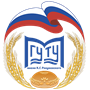 МИНИСТЕРСТВО НАУКИ И ВЫСШЕГО ОБРАЗОВАНИЯ РОССИЙСКОЙ ФЕДЕРАЦИИФЕДЕРАЛЬНОЕ ГОСУДАРСТВЕННОЕ БЮДЖЕТНОЕ ОБРАЗОВАТЕЛЬНОЕ УЧРЕЖДЕНИЕ ВЫСШЕГО ОБРАЗОВАНИЯ «МОСКОВСКИЙ ГОСУДАРСТВЕННЫЙ УНИВЕРСИТЕТ ТЕХНОЛОГИЙ И УПРАВЛЕНИЯ ИМЕНИ К.Г.РАЗУМОВСКОГО (ПЕРВЫЙ КАЗАЧИЙ УНИВЕРСИТЕТ)»(ФГБОУ ВО «МГУТУ ИМ. К.Г.РАЗУМОВСКОГО (ПКУ)»)Донской казачий государственный институт пищевых технологий и бизнеса
(филиал) ФГБОУ ВО «МГУТУ им. К.Г. Разумовского (ПКУ)»                                        Кафедра   «Пищевые технологии и оборудование»«УТВЕРЖДАЮ»Зав. кафедрой, к.т.н., доцент                                                                                                                      __________    И.В. Павлова«28» августа 2021 г.ПРОГРАММА ПРАКТИКИРостов-на-Дону, 2021Программа учебной ознакомительной практики: Б2.О.01(У) разработана на основании:  на основании федерального государственного образовательного стандарта высшего образования по направлению подготовки 19.03.02 «Продукты питания из растительного сырья» (уровень бакалавриата), утвержденного приказом Министерства образования и науки Российской Федерации от 17.08.2020 N 1041;-	на основании учебного плана по основной профессиональной образовательной программе высшего образования «Технология хлеба, кондитерских и макаронных изделий функционального и специализированного назначения».на основании профессионального стандарта 22.003 Специалист по технологии продуктов питания из растительного сырья, утвержден приказом Министерства труда и социальной защиты РФ от 28.10.2019 г. № 694н.Программа учебной ознакомительной практики разработана доцентом           Гайворонской О.В..Руководитель основной профессиональной	образовательной программы доцент                                                                      О.В. Гайворонская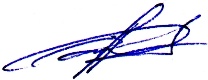                                                                                                                                        (подпись)	Программа    учебной ознакомительной     практики    обсуждена    и    утверждена    на   заседании   кафедры «Пищевые технологии и оборудование». Протокол № 1  от «28» августа  2021 года.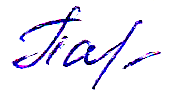 Заведующий кафедрой к.т.н., доцент                                                       ___________      И.В. Павлова 	                                                                      (подпись)Программа учебной ознакомительной практики рекомендована к утверждению представителями организаций-работодателей:Оглавление1.	Тип учебной практики…………………………………………………………………………...42. Цель учебной практики……...…………………………………………………………………...43. Задачи учебной практики	44. Место учебной практики в структуре ОПОП ВО	45.  Способ и формы проведения учебной практики	56. Место, объем и время проведения учебной практики	57. Перечень планируемых результатов обучения при прохождении практики,                         соотнесенных с планируемыми результатами освоения образовательной программы	68. Структура и содержание учебной практики	89. Образовательные, научно-исследовательские и научно-производственные технологии, используемые на учебной практике	910. Учебно-методическое обеспечение самостоятельной работы студентов на ознакомительной практике	1011. Формы промежуточной аттестации по итогам по итогам учебной практики	1312. Оценочные средства (фонд оценочных средств) для проведения текущей и  промежуточной аттестации обучающихся по ознакомительной практике	1413. Перечень учебной литературы и  ресурсов сети "Интернет", необходимых для проведения практики	1914. Материально-техническое обеспечение учебной практики	2115. Рекомендации по организации практики обучающихся из числа инвалидов и лиц с ограниченными возможностями здоровья	2216. Лист регистрации изменений	24Тип  учебной практикиОзнакомительная.2. Цель учебной практики Цели учебной ознакомительной практики, соотнесенные к реализуемому профессиональному стандарту, направлены на закрепление и углубление теоретической подготовки обучающегося и приобретение им первичных практических навыков и умений, а также компетенций в сфере профессиональной деятельности.Целью учебной ознакомительной практики является умение:работать с технической и нормативной документацией;применять навыки технологий ведения хлебопекарного, кондитерского и макаронного производства;пользоваться необходимым лабораторным оборудованием;самостоятельно собирать  материалы технологической документации и методик бережливого производства, обрабатывать и анализировать полученные результаты . путем проведения аналитических расчетов;        3. Задачи учебной практикиЗадачами учебной ознакомительной практики являются:Формирование навыков, за счет умений, полученных в Университете за прошедший учебный период.Приобретение умений в поиске и работе с тематическими источниками информации, а так же в составлении отчетной документации.Приобретение практических навыков целевой самостоятельной работы.В т.ч., формирование навыков:Работать со справочными системами, осуществлять поиск и обработку научно-технической информации.Понимать и применять при проектирования технологических процессов и производств практические и теоретические навыкиОбрабатывать полученные данные с помощью современных информационных технологий.4. Место учебной практики в структуре ОПОП ВО Данная практика  Б2.О.01(У) относится к Блок 2. Практики. Обязательная часть Учебного плана ОП, составленного в соответствии с ФГОС ВО по направлению подготовки 19.03.02 Продукты питания из растительного сырья. Учебная ознакомительная практика базируется на освоении дисциплин: Аналитическая химия и физико-химические методы анализа, Введение в профессию. В дальнейшем, полученные профессиональные умения и опыт профессиональной деятельности, применяются при изучении таких дисциплин как:  Технология хлебобулочных изделий, Технохимический контроль и учет на предприятиях хлебопекарного, кондитерского и макаронного производств,и др.Данная практика закрепляет и развивает практические навыки и умения данных дисциплин, освоенных студентом на предшествующем ей курсе, в соответствии с определенными ниже компетенциями.5.  Способ и формы проведения учебной практикиСпособ проведения практики: стационарная.Формы проведения практики: дискретная.Практика проводится в форме контактной работы (2 ч - индивидуальные консультации с преподавателями) и в форме самостоятельной работы обучающихся.6. Место, объем и время проведения учебной практикиОбъем и время проведения учебной практики:* для обучающихся по индивидуальному учебному плану количество часов контактной и самостоятельной работы устанавливается индивидуальным учебным планом.Время проведения практики определяется согласно учебному плану перед началом практики.Практика  проводится по месту учебы в ДКГИПТиБ (филиале) ФГБОУ МГУТУ                                      им. К.Г. Разумовского (ПКУ) на базе кафедры «Пищевые технологии и оборудование».Выбор мест прохождения ознакомительной практики для инвалидов и лиц с ограниченными возможностями здоровья с учетом требований их доступности для данных обучающихся.Для инвалидов и лиц с ограниченными возможностями здоровья форма проведения практики устанавливается с учетом особенностей их психофизического развития, индивидуальных возможностей и состояния здоровья. Институт создает специальные условия для получения инвалидами и лицами с ОВЗ высшего образования. Под специальными условиями понимаются условия обучения инвалидов и лиц с ОВЗ, включающие в себя использование специальных технических средств обучения коллективного и индивидуального пользования, предоставление услуг ассистента (помощника), оказывающего обучающимся необходимую техническую помощь, проведение групповых и индивидуальных коррекционных занятий, обеспечение доступа в здание Института и другие условия, без которых невозможно или затруднено освоение образовательных программ инвалидами и лицами с ОВЗ. Выбор мест прохождения практики для обучающихся с ОВЗ осуществляется с учетом состояния здоровья и требований по доступности для данной категории обучающихся. При определении мест ознакомительной и производственной практик для инвалидов и лиц с ОВЗ должны учитываться рекомендации медико-социальной экспертизы, отраженные в индивидуальной программе реабилитации инвалида, относительно рекомендованных условий и видов труда. При необходимости для прохождения практик создаются специальные рабочие места в соответствии с характером нарушений, а также с учетом профессионального вида деятельности и характера труда, выполняемых студентом-инвалидом трудовых функций.7. Перечень планируемых результатов обучения при прохождении практики, соотнесенных с планируемыми результатами освоения образовательной программыВ результате прохождения  учебной ознакомительной практики обучающийся должен приобрести следующие универсальные и общепрофессиональные компетенции:  УК-1; УК-2; УК-3; УК-4; УК-5; УК-6; УК-7; УК-11; ОПК-1; ОПК-2.8. Структура и содержание учебной практики Курс подготовки, за который проводится практика - 2-й курс, направления подготовки «Водные биоресурсы и аквакультура». Общая трудоемкость ознакомительной практики составляет 6 зачетных единиц, 216 ак. часов. 4 недели.*Примечание: к видам работы на данной практике могут быть отнесены: ознакомительные материалы в сети Интернет профессионального характера, инструктаж по технике безопасности; ознакомительные мероприятия по сбору, обработке и систематизации фактического и литературного материала в отраслевых и специализированных структурах, предприятиях; наблюдения, измерения и др., выполняемые как под руководством преподавателя, так и самостоятельно** для обучающихся по индивидуальному учебному плану количество часов контактной и самостоятельной работы устанавливается индивидуальным учебным планом.9. Образовательные, научно-исследовательские и научно-производственные технологии, используемые на  учебной практикеПри организации учебной практики используются следующие образовательные технологии:–	информационно-коммуникационные технологии (у студентов имеется возможность получать консультации руководителя практики посредством электронной почты);–	проектировочные технологии (планирование этапов работы и определение в соответствии с целями и задачами);–	развивающие проблемно-ориентированные технологии (постановка и решение проблемных задач, допускающих различные пути их разработки; «междисциплинарное» обучение, предполагающее при решении профессиональных задач использование знаний из разных научных областей, группируемых в контексте конкретной решаемой задачи; основанное на опыте контекстное обучение, опирающееся на реконструкцию профессионального опыта специалиста базы практики в контексте осуществляемых им направлений деятельности);–	личностно ориентированные обучающие технологии (выстраивание для практиканта индивидуальной образовательной траектории на практике с учетом его научных интересов и профессиональных предпочтений; определение студентом путей профессионального самосовершенствования);–	рефлексивные технологии (позволяющие практиканту осуществлять самоанализ научно-практической работы, осмысление достижений и итогов практики).‒ образовательные технологии (круглый стол «Защита отчета» - доклад студента, выступление в прениях и рецензирование);‒ научно-исследовательские (сбор, обработка и анализ фактического технического и литературного материала и информации).10. Учебно-методическое обеспечение самостоятельной работы студентов на практикеЦель данных указаний - обеспечить студенту оптимальную организацию процесса прохождения ознакомительной практики, а также выполнения некоторых форм и навыков самостоятельной работы.Перед прохождением практики обучающиеся знакомятся с «Положением о практике обучающихся, осваивающих основные профессиональные образовательные программы высшего образования – программы бакалавриата, в ДКИПТиБ (филиал) ФГБОУ МГУТУ                                              им. К.Г. Разумовского (ПКУ).Для руководства практикой, проводимой в Институте, назначается руководитель практики из числа лиц, относящихся к профессорско-преподавательскому составу Института.Тема индивидуального задания выбирается руководителем практики от кафедры с учетом возможностей базы практики, ее отраслевой принадлежности и должна быть внесена в задание на практику и дневник студента перед началом практики.Для руководства практикой, проводимой в Институте, назначается руководитель практики из числа лиц, относящихся к профессорско-преподавательскому составу Университета.Руководитель практики от Института:составляет рабочий график (план) проведения практики;разрабатывает индивидуальные задания для выполнения обучающимися в период  практики;участвует в распределении обучающихся по рабочим местам и видам работ в организации;осуществляет контроль соблюдения сроков проведения практики и соответствием ее содержания, установленным образовательной программой требованиям к содержанию соответствующего вида практики;оказывает методическую помощь обучающимся при выполнении ими индивидуальных заданий;организовывает и проводит с обучающимися установочное и отчетные мероприятия по результатам прохождения практики;проводит в ходе практики методические занятия для обучающихся;проводит	промежуточную	аттестацию	обучающихся  по	итогам практики в  установленном порядке;несет ответственность за соблюдение обучающимися правил техники безопасности;вносит предложения по совершенствованию процедур проведения практики; комплектует и передает отчетную документацию обучающихся по практике на хранение в течение установленных сроков в соответствующий Учебный офис.В период подготовки к практике и ее прохождения студент самостоятельно:изучает предусмотренные программой практики вопросы;по прибытии на место практики строго соблюдает правила охраны труда и техники безопасности;поддерживает в установленные дни контакты с руководителем практики от университета, а в случае возникновения непредвиденных обстоятельств или неясностей сообщает о них незамедлительно;изучает структуру данного предприятия;изучает основные и вспомогательные цеха и подразделения предприятия;знакомится с циклом технологических переделов на данном предприятии;работает с пособиями, технологическими инструкциями и документами, схемами и чертежами;выполняет отдельные служебные задания (поручения) руководителя практики, в ходе которых приобретает навыки установления деловых контактов с сотрудниками учреждения;закрепляет полученные теоретические знания;ведет конспект, который в дальнейшем может быть использован для составления отчета по практике;собирает и обобщает материалы;соблюдает распорядок дня и режим работы, установленные в подразделении;ведет ежедневный учет выполнения программы практики в дневнике и накапливает материал для составления отчета;после окончания практики на основе данных, отраженных в дневнике, составляет отчет о проделанной работе и представляет его преподавателю – руководителю для                   подведения итогов практики.По результатам прохождения практики, в течение 2-3-х последних дней из числа отпущенных на практику учебным планом (графиком), студенты сдают на выпускающую кафедру отчетный материал.По итогам (отчетным материалам) практики, реализованной студентом самостоятельно, проводится собеседование с ответственным по практике преподавателем (защита полученных результатов), и выставляется итоговая оценка.Отдельная текущая аттестация по отдельным разделам (этапам) учебной практики, осваиваемым студентом самостоятельно не требуется.Отчетные документы по ознакомительной практике:дневник прохождения ознакомительной практики:направление на практику;содержание и планируемые результаты практики;индивидуальное задание;инструктаж по ознакомлению с требованиями охраны труда, техники безопасности, пожарной безопасности, правилами внутреннего распорядка;рабочий график (план) проведения практики (ежедневные записи содержания и результатов выполненной работы);аттестационный лист;характеристика на обучающегося по освоению профессиональных компетенций в период прохождения практики.отчет обучающегося о прохождении практики. Требования к оформлению отчета по ознакомительной практикеОтчет по практикеПри составлении отчетности и подборе материалов для выполнения программы практики, особое внимание необходимо уделять специализированным литературным, электронным и научно-профессиональным источникам тематической информации и ссылкам на них по тексту, оформленным надлежащим образом.Отчет должен быть подписан руководителем практики, в случае прохождения практики во внешних организация - подписан руководителем организации/подразделения от предприятия и заверен печатью организации.Отчет по практике должен включать в себя заверенный «Титульный лист» и заверенный аналогичным образом последний лист отчета:на титульном листе ставится печать той организации, куда студент был направлен на практику (по приказу);той же печатью и подписью заверяется и последний лист отчета; подходит любая печать, на которой указано название организации.Оптимальный объём отчёта, включая приложения к отчету должен составлять не менее                       8 страниц. В данный объем не входят приложения и список использованных источников. По согласованию с руководителем практики от института объем отчета может быть увеличен.Отчетность по практике должна соответствовать установленным требованиям к оформлению и содержать (отражать) сведения, тематических разделов из программы практики, и отражать основные этапы работ (выполнения заданий), выполняемых за время прохождения практики. Исходя из указанного объема, отчет должен включать следующие основные структурные элементы и соответствовать основным требованиям, предъявляемым к содержанию отчета и его структурным элементам:ВведениеОсновную частьописание организации работы в процессе практики;описание практических задач, решаемых обучающимся за время прохождения практики;Заключениенеобходимо описать навыки и умения, приобретенные за время практики;сделать индивидуальные выводы о практической значимости для себя проведенного вида практики.Отчет о прохождении ознакомительной практики должен быть выполнен печатным способом с использованием компьютера и принтера на одной стороне листа белой бумаги в соответствии со следующими требованиями:На бланке формата А4 (210х297 мм).Поля листа должны быть: левое – 30 мм, нижнее – 20 мм, правое – 10 и верхнее – 20 мм;в текстовом редакторе Word, шрифтом Times New Roman №14, цвет – черный; разрешается использовать шрифты различной гарнитуры только для акцентирования внимания на определениях и формулах.Начало абзацев в тексте с отступом на 1,25 см = 5 печатных знаков.Текст печатают через 1,5 межстрочный интервал, с выравниванием по ширине.Введение, каждая глава, заключение, приложения, список использованных источников начинаются с новой страницы; названия глав и параграфов: в содержании пишутся с прописной буквы, остальные буквы – строчные. После номера раздела, подраздела (главы, параграфа) точку не ставят;в тексте работы названия глав и параграфов пишутся прописными (заглавными) буквами. После номера раздела, подраздела (главы, параграфа) - точку не ставят.При изложении текста выдерживается логическая связь. Наименования частей работы должны полностью отвечать содержанию излагаемого в них материала.При перечислении элементов, признаков, группировок и т.п. применяются дефисы, цифры, буквенные обозначения.Слова в наименованиях не переносятся, точка в их конце не ставится, названия параграфов, пунктов, заголовки таблиц, схем и т.п. в конце страницы не пишутся, страница с короткой (висячей строки) не начинается.Сквозная нумерация страниц  арабскими цифрами проставляется в нижнем колонтитуле на протяжении всего документа, начиная со 2-ой страницы, номер страницы указывается без точки непосредственно под текстом, в центре нижнего поля страницы, последним листом работы нумеруется последний лист списка использованных источников и литературы.список использованных источников должен содержать сведения об источниках, использованных при составлении отчета. Сведения об источниках приводятся в соответствии с требованиями ГОСТ 7.1-2003;приложения: рекомендуется включать материалы, связанные с выполненной работой (например, первичные фактические данные), которые по каким-либо причинам не могут быть включены в основную часть.Отчет по практике обучающийся может иллюстрировать с помощью презентации          Power Point, которая представляется руководителю практики от филиала наряду с отчетом в день защиты отчета по практике. Все отчетные документы по результатам прохождения практики предоставляется руководителю практики от института. Результаты прохождения практики оцениваются посредством проведения промежуточной аттестации. Неудовлетворительные результаты промежуточной аттестации по практике или не прохождение промежуточной аттестации по практике при отсутствии уважительных причин признаются академической задолженностью.После предложенных указаний у обучающихся должно сформироваться четкое представление об объеме и характере знаний и умений, которыми надо будет овладеть по итогам прохождения практики.11. Формы промежуточной аттестации по итогам учебной практики По результатам прохождения практики, в течение 2-3-х последних дней из числа отпущенных на практику учебным планом (графиком), студенты сдают на выпускающую кафедру отчетный материал – дневник и отчет по практике по установленной форме.Промежуточная аттестация обучающихся по итогам прохождения ознакомительной практики завершается зачетом с оценкой. По итогам зачета обучающемуся могут быть выставлены оценки «отлично», «хорошо», «удовлетворительно» и «неудовлетворительно». Текущий контроль при проведении практики осуществляется руководителем практики посредством контроля выполнения обучающимися индивидуального задания, направленного на формирование компетенций и достижение планируемых результатов обучения, предусмотренных программой практики.В отчете обучающегося о прохождении практики должны быть отражены следующие сведения: адрес организации где проходила практика с указанием полного ее наименования, наименование должности, сроки и порядок прохождения практики, необходимые сведения о базе практики, результаты выполнения индивидуального задания на практику, список изученной литературы, дополнительные материалы (при наличии: презентации, фото-, видеоматериалы). Обучающийся сдает отчет о прохождении практики руководителю практики от Филиала не позднее двух-трех рабочих дней после окончания практики.Промежуточная аттестация обучающихся по итогам прохождения практики проводится в соответствии с Положением о текущем контроле, текущей и промежуточной аттестации обучающихся в Университете.12. Оценочные средства (фонд оценочных средств) для проведения текущей и  промежуточной аттестации обучающихся по  практикеВ процессе прохождения практики обучающимся-практикантом ведется дневник практики, в котором фиксируется вид и продолжительность деятельности в процессе выполнения задания по практике. Дневник является неотъемлемой частью отчета по практике. Рабочими документами для составления отчета также служат рабочие материалы и документы профильной организации, разрешенные для изучения и использования обучающемуся- практиканту. Объем и содержание представляемой в отчете информации по выполнению индивидуального задания каждым обучающимся уточняется с руководителями практики.Критерии оценивания:  оценка «отлично» выставляется обучающемуся, если обучающийся обнаружил всестороннее систематическое знание теоретического материала и практического материала в рамках задания на практику; в полном объеме представил отчет по практике, оформленный в соответствии с требованиями; имеет положительные отзывы профильной организации;оценка «хорошо» выставляется, если обучающийся твердо знает теоретическийматериал в рамках задания на практику, грамотно и по существу излагает его, не допускает существенных неточностей в его изложении; в полном объеме представил отчет по практике, оформленный в соответствии с требованиями; имеет положительные отзывы профильной организации;оценка «удовлетворительно» выставляется обучающемуся, если обучающийся имеет знания только теоретического материала в рамках задания на практику, но не усвоил его детали, возможно, допускает неточности, недостаточно правильные формулировки при его письменном изложении, либо допускает существенные ошибки в изложении теоретического материала; в полном объеме, но с неточностями, представил отчет по практике, оформленный в соответствии с требованиями; имеет в целом удовлетворительные отзывы профильной организации;оценка «неудовлетворительно» выставляется обучающемуся, если обучающийся без уважительных причин допускал пропуски в период прохождения практики; допускал принципиальные ошибки в выполнении заданий по практике, либо не выполнил задание; представил в неполном объеме, с неточностями отчет по практике, оформленный без соблюдений требований; имеет неудовлетворительные отзывы профильной организации.В процессе прохождения практики компетенции также формируются поэтапно. Основными этапами формирования указанных компетенций при прохождении практики является последовательное изучение содержательно связанных между собой тем и выполнение заданий. Выполнение каждого задания, предусмотренного программой практики предполагает овладение студентами необходимыми дескрипторами (составляющими) компетенций. Для оценки уровня сформированности компетенций в результате прохождения практики предусмотрено проведение промежуточной аттестации в форме зачета с оценкой.Описание показателей и критериев оценивания компетенций, формируемых при прохождении практики, описание шкал оцениванияРезультаты прохождения практики оцениваются посредством проведения промежуточной аттестации. Неудовлетворительные результаты промежуточной аттестации по практике или непрохождение промежуточной аттестации по практике при отсутствии уважительных причин признаются академической задолженностью.Материалы о прохождении практики обучающегося хранятся на кафедре в установленном порядке.Защиту отчета по практике проводит руководитель практики от Университета. В ходе защиты оцениваются:выполнение индивидуального задания;характеристика профессиональной деятельности обучающегося в период прохождения практики. Характеристику составляет и подписывает руководитель практики от профильной организации;отчёт о прохождении практики;результаты устного опроса (собеседования) или защиты отчета в виде презентации;Уровень сформированности у обучающегося компетенций в период прохождения практики определяется по результатам защиты отчета по практике и с учетом характеристики профессиональной деятельности обучающегося в период прохождения практики, составленной руководителем практики от профильной организации.В процессе защиты отчёта о прохождении практики обучающемуся могут задаваться вопросы как практического, так и теоретического характера для выявления полноты сформированности у него компетенций.Показателями оценивания компетенций являются знания, умения и навыки, освоенные при прохождении практики.Шкала оценивания, в зависимости от уровня сформированности компетенцийКритерии оценивания качества выполнения практических заданий по                   учебной    практикеОтчет по практике обучающийся может иллюстрировать с помощью презентации Power Point, которая представляется руководителю практики от института наряду с отчетом в день защиты отчета по практике.Критерии оценивания качества выполнения практических заданий по учебной             практикеЗадания, необходимые для оценки знаний, умений, навыков и опыта деятельности, характеризующих формирование компетенций на этапе прохождения практики13. Перечень учебной литературы и  ресурсов сети "Интернет", необходимых для проведения практикиа)	основная литература:1. Краус С.В. Хлеб и хлебобулочные изделия. Сырье, технологии, ассортимент / Романов А.С., Ильина О.А., Иунихина В.С., Краус С.В. // учебное пособие для вузов: М.: ДеЛи Плюс, 2016. – 539 с. 2. Мучные кондитерские изделия функционального назначения. Научные основы, технологии, рецептуры / Матвеева Т.В., Корячкина С.Я. - СПб.- Издательство «Гиорд». - 2015.- 368 с.
3. Демченко Н.И. Производство макаронных изделий / Учебное пособие. — Брянск: Брянский государственный аграрный университет, Мичуринский филиал, 2015. — 78 с. б) дополнительная литература: 1. Драгилев А.И. Основы кондитерского производства [Текст] / А.И. Драгилев, Г.А.Маршалкин. М.: ДеЛи принт.- 2005.- 532с. 2. Косован А.П. Правила организации и ведения технологического процесса на хлебопекарных предприятиях [Текст] / А.П. Косован, Г.Ф. Дремучева, Р.Д. Поландова, Е.Н. Лухач, П.Т. Волохова - М.: из-во Пищевая промышленность, 1999. 216 с. 3. Кузнецова Л.С. Технология и организация производства кондитерских изделий [Текст] / Л.С.Кузнецова, Сиданова М.Ю. – М.: Издательский центр «Академия», 2006. – 480 с. 4. Цыганова Т.Б. Технология и организация производства хлебобулочных изделий [Текст] / Т.Б. Цыганова – М.: Издательский центр «Академия», 2006. – 448 с. 5. Драгилев А.И. Технологическое оборудование: хлебопекарные, макаронное и кондитерское [Текст] / А.И. Драгилев, В.М. Хромеенков, М.Е. Чернов - М.: «Академия», 2004. - 432 с.
6. Казеннова Н.К. Формирование качества макаронных изделий [Текст]/Н.К. Казеннова, Д.В. Шнейдер, Т.Б. Цыганова. - М.: ДеЛи принт, 2009. – 100с.
7. Казеннова Н.К. УПП Технология макаронных изделий изделий [Текст]/ Н.К. Казеннова, Д.В. Шнейдер, О.Ю. Козюкина - М.: МГУТУ, 2009.
8. Косован А.П. Правила организации и ведения технологического процесса на хлебопекарных предприятиях [Текст] / А.П. Косован, Г.Ф. Дремучева, Р.Д. Поландова, Е.Н. Лухач, П.Т. Волохова - М.: из-во Пищевая промышленность, 1999. 216 с. 9. Косован А.П. Сборник современных технологий хлебобулочных изделий. [Текст]/ Косован А.П., Поландова Р.Д., Кузнецова Л.И., Шлеленко Л.А., Кветный Ф.М., Чубенко Н.Т., Стребыкина А.И., Зуевская Р.С., Дремучева Г.Ф., Карчевская О.Е., Невский А.А., Быковченко Т.В., Бабаева Г.П., Афанасьева О.В., Синявская Н.С., Шупик А.Г., Павловская Е.П., Лаврентьев Н.С. -М.: ГНУ ГОСНИИ хлебопекарной промышленности, 2008.-271с 10. Косован А.П. Методическое руководство по организации работы производственно- технологических лабораторий хлебопекарных предприятий. [Текст]/ Косован А.П., Дремучева Г.Ф., Поландова Р.Д., Бабаева Г.П., Невский А.А., Карчевская О.Е., Лукач Е.Н. - М.: ГНУ ГОСНИИ хлебопекарной промышленности, 2008.-270с 11. Конотоп Н.С. Технология кондитерских изделий. Учебно-практическое пособие [Текст] / Н.С. Конотоп - М.:МГУТУ.-2011.-84с. 12. Кузнецова Л.С Технология и организация производства кондитерских изделий [Текст] / Л.С. Кузнецова, М.Ю. Сиданова - М.: Издательский центр «Академия», 2006.- 480 с. 13. Олейникова А.Я. Практикум по технологии кондитерских изделий [Текст] / А.Я. Олейникова, Г.О. Магомедов, Т.Н. Мирошникова СПб.: ГИОРД, 2005.- 480 с. 14 14. Пащенко Л.П. Практикум по технологии хлеба, кондитерских и макаронных изделий (технология хлебобулочных изделий) [Текст] / Л.П. Пащенко, Т.В. Санина, Л.И. Столярова - М.: Колос, 2006. – 215 с. 15. Хромеенков В.М. Технологическое оборудование хлебозаводов и макаронных фабрик [Текст] / В.М. Хромеенков - С-Пб.: ГИОРД, 2002. – 489 с. 16. Цыганова Т.Б. Технология и организация производства хлебобулочных изделий [Текст] / Т.Б. Цыганова – М.: Издательский центр «Академия», 2006. – 448 с. 17. Цыганова Т.Б. Технология хлеба. Учебно-практическое пособие. 5 частей [Текст] / Т.Б. Цыганова, Г.Д.Касаткина – М.: МГУТУ, 2009. – 348 с. в)	программное обеспечение и Интернет-ресурсы:Microsoft Windows 7Microsoft Office 2013Kaspersky Endpoint SecurityMicroSoft Visual Studioг)	базы данных, информационно-справочные и поисковые системы (БДиПС)http://znanium.com/ ООО электронно-библиотечная система "ЗНАНИУМ". Контракт с ООО «Знаниум»  № 0373100036521000007 от 13.07.2021 г. с 23.07.2021 г. по 22.07.2022 г.e.lanbook.com Электронно-библиотечная система «ЛАНЬ». Договор с ЭБС «Лань» № 84/20 от 21.12.2020 г. с 22.12.2020 г. по 21.12.2021 г.https://rucont.ru/ ООО "Национальный цифровой ресурс «РУКОНТ». http://biblioclub.ru/ ЭБС «Университетская библиотека онлайн». Договор с ЭБС «Университетская библиотека онлайн» № 581-12/20 от 23.12.2020 г. с 18.01.2021 г. по 17.01.2022 г.Обучающимся обеспечен доступ к современным профессиональным базам данных и информационным справочным системам:ВИНИТИ РАН БД: http://bd.viniti.ru - крупнейшая федеральная on-line база данных отечественных и зарубежных публикаций, по естественным, техническим и точным наукам.eLIBRARY.RU: http://elibrary.ru/project_risc.asp - научная электронная библиотекаSCOPUS (Elsevier): www.scopus.com - библиографическая реферативная базаWEB OF SCIENCE: http://wokinfo.com/ - поисковая платформа, объединяющая реферативные базы данных публикаций в научных журналах и патентов. Содержит 3 подраздела данных: Science citation index expanded (SCI) - индекс цитирования по естественным и точным наукам; Social science citation index (SSCI) - индекс цитирования по социальным наукам; Arts and humanities citation index (A&HCI) - индекс цитирования по искусству и гуманитарным наукам.ГАРАНТ: http://www.garant.ru/ - информационно-правовая поисковая система.КОНСУЛЬТАНТ ПЛЮС: http://base.consultant.ru/ - справочно-правовая система.14. Материально-техническое обеспечение  практики Для реализации ознакомительной практики на кафедре «Биотехнология, химия и аквакультура» в     ДКГИПТ и Б (филиале) ФГБОУ ВО «МГУТУ им. К.Г. Разумовского (ПКУ)» предусмотрена специально оборудованная аудитория № 25.Учебная аудитория № 25 предназначена  для проведения занятий лабораторного  и семинарского  типа,   для проведения групповых и индивидуальных консультаций, для текущего контроля и промежуточной аттестации.Лаборатория Технология и оборудование зерноперерабатывающей, хлебопекарной и кондитерской промышленности. Оснащена: Печь пекарская ПД-27М Тестомесильная машина ТММ -40 Шкаф расстойный ШРН -12/2 Конвектомат FS-120, Шкаф сушильный VF-2, Улавливатель магнитных примесей УМП-1,05, Макет «Хлебозавод», Макет «Мукомольный комплекс», Установка осматическая Эльф, Установка «Повыситель» для демонстрации систем водоснабжения предприятий FAD – 2000 Макет «Кукурузная рушилка» Весы аналитические Пурка 1л. Мельница У1-ЕМЛ Калориметр фотоэлектрический однолучевой Пиви Рефрактометр УРЛ-1 Термокамлексатор рН-262 Спектрометр 410 Иономер универсальный ЭВЕ-74 Магнитная мешалка Рассев лабораторный УР344000, г. Ростов на Дону, пер. Семашко,55 ауд. 2515. Рекомендации по организации практики обучающихся из числа инвалидов и лиц с ограниченными возможностями здоровьяДля обучающихся из числа инвалидов и лиц с ограниченными возможностями здоровья на основании письменного заявления практика реализуется с учетом особенностей психофизического развития, индивидуальных возможностей и состояния здоровья (далее - индивидуальных особенностей); обеспечивается соблюдение следующих общих требований: использование специальных технических средств обучения коллективного и индивидуального пользования, предоставление услуг ассистента (помощника), оказывающего такому обучающемуся необходимую техническую помощь, обеспечение доступа в здания и помещения, где проходит практика, другие условия, без которых невозможно или затруднено прохождение практики по письменному заявлению обучающегося.При реализации практики на основании письменного заявления обеспечивается соблюдение следующих общих требований: проведение практики для студентов-инвалидов и лиц с ограниченными возможностями здоровья в одной аудитории совместно с обучающимися, не имеющими ограниченных возможностей здоровья, если это не создает трудностей для обучающихся; присутствие в ассистента (ассистентов), оказывающего(их) обучающимся необходимую техническую помощь с учетом их индивидуальных особенностей; пользование необходимыми обучающимся техническими средствами с учетом их индивидуальных особенностей.Все локальные нормативные акты Московского государственного университета технологий и управления им. К.Г. Разумовского по вопросам реализации практики доводятся до сведения обучающихся с ограниченными возможностями здоровья в доступной для них форме.Предусмотрена возможность обучения по индивидуальному графику, при составлении которого возможны различные варианты проведения занятий: в академической группе и индивидуально, на дому с использованием дистанционных образовательных технологий.Основной формой в дистанционном обучении является индивидуальная форма обучения. Главным достоинством индивидуального обучения для инвалидов и лиц с ограниченными возможностями здоровья является то, что оно позволяет полностью индивидуализировать содержание, методы и темпы учебной деятельности инвалида, следить за каждым его действием и операцией при решении конкретных задач; вносить вовремя необходимые коррекции как в деятельность студента-инвалида, так и в деятельность преподавателя. Дистанционное обучение также обеспечивает возможности коммуникаций не только с преподавателем, но и с другими обучаемыми, сотрудничество в процессе познавательной деятельности.При прохождении практики используются следующие организационные мероприятия:- использование возможностей сети «Интернет» для обеспечения связи с обучающимися, предоставления им необходимых материалов для самостоятельного изучения, контроля текущей успеваемости и проведения тестирования.- проведение видеоконференций, консультаций, и т.д. с использованием программ, обеспечивающих дистанционный контакт с обучающимся в режиме реального времени.- предоставление электронных учебных пособий, включающих в себя основной материал по дисциплинам включенным в ОП.- предоставление видеоматериалов, позволяющих изучать материал курса дистанционно.- использование программного обеспечения и технических средств, имеющих функции адаптации для использования лицами с ограниченными возможностями.16. Лист регистрации измененийВид практикиБ2.О.01(У)   учебнаяТип практикиознакомительная практикаТип практики(тип практики указать по учебному плану)Способ проведения практикистационарнаяСпособ проведения практики(стационарная, выездная)Форма проведения практикидискретнаяФорма проведения практики(непрерывная, дискретная)Направление подготовки19.03.02 Продукты питания из растительного сырьяНаправление подготовки(код, наименование направления подготовки)Тип образовательной программыНаправленность (профиль) подготовки                                                  прикладной бакалавриатТип образовательной программыНаправленность (профиль) подготовки                                                  (академический или прикладной) Технология хлеба, кондитерских и макаронныхизделий функционального и спеи    изделий функционального и  специального      	назначенияКвалификация выпускникаБакалаврФорма обученияОчно-заочнаяООО «ЮгХолодМастер»,Технический директор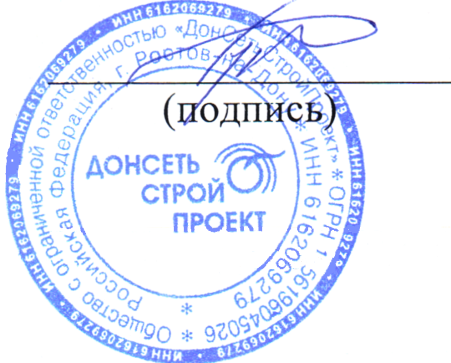 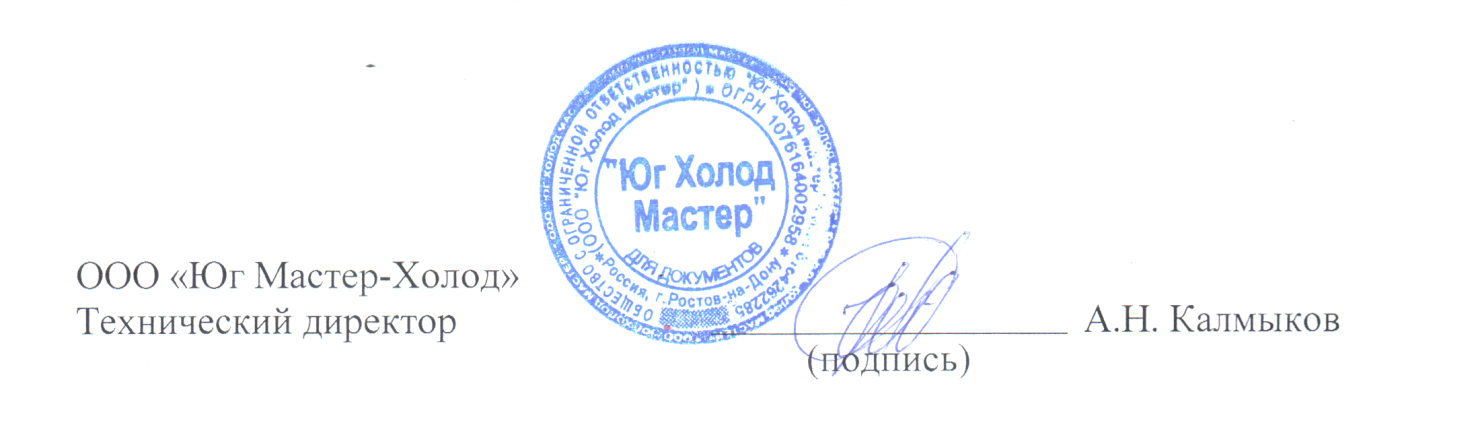 А.Н.КалмыковООО «ДонСетьСтройПроект»,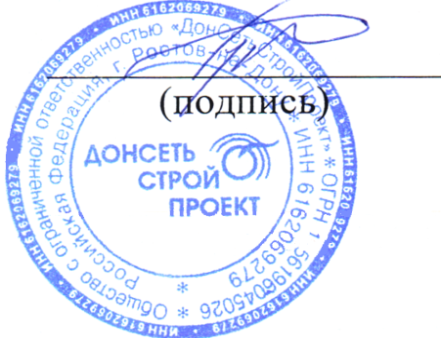 Начальник отдела АИИС КУЭ, МОП и ТСБС.Б. БурцевВид, тип практикиКурсСеместрЗЕТКоличество академических часов*Количество академических часов*Количество академических часов*Количество академических часов*КоличествонедельВид, тип практикиКурсСеместрЗЕТСРПСРКонтрольВсегоКоличествонедельУчебная ознакомительная246221042164Код и наименование универсальной компетенцииЗнания, Умения, НавыкиУК-1. Способен осуществлять поиск, критический анализ и синтез информации, применять системный подход для решения поставленных задачЗнает принципы сбора, отбора и обобщения информации, методики системного подхода для решения профессиональных задачУмеет анализировать и систематизировать разнородные данные, оценивать эффективность процедур анализа проблем и принятия решений в профессиональной деятельностиВладеет навыками научного поиска и практической работы с информационными источниками; методами принятия решенийУК-2. Способен определять круг задач в рамках поставленной цели и выбирать оптимальные способы их решения, исходя из действующих правовых норм, имеющихся ресурсов и ограниченийЗнает необходимые для осуществления профессиональной деятельности правовые нормы и методологические основы принятия управленческого решенияУмеет анализировать альтернативные варианты решений для достижения намеченных результатов; разрабатывать план, определять целевые этапы и основные направления работВладеет методиками разработки цели и задач проекта; методами оценки продолжительности и стоимости проекта, а также потребности ресурсахУК-3. Способеносуществлять социальное взаимодействие и реализовывать свою роль в командеЗнает типологию и факторы формирования команд, способы социального взаимодействияУмеет действовать в духе сотрудничества; принимать решения с соблюдением этических принципов их реализации; проявлять уважение к мнению и культуре других; определять цели и работать в направлении личностного, образовательного и профессионального ростаВладеет навыками распределения ролей в условиях командного взаимодействия; методами оценки своих действий, планирования и управления временемЗнает понятие инклюзивной компетентности, ее компоненты и структуру; особенности применения базовых дефектологических знаний в социальной и профессиональной сферахУмеет планировать и осуществлять профессиональную деятельность с лицами с ограниченными возможностями здоровья иинвалидамиВладеет навыками взаимодействия в социальной и профессиональной сферах с лицами с ограниченными возможностями здоровья и инвалидамиУК-4.	Способеносуществлять деловуюкоммуникацию	вустной и письменнойформах нагосударственномязыке	РоссийскойФедерации	ииностранном(ых)языке(ах)Знает принципы построения устного и письменного высказывания на государственном и иностранном языках; требования к деловой устной и письменной коммуникацииУмеет применять на практике устную и письменную деловую коммуникациюВладеет методикой составления суждения в межличностном деловом общении на государственном и иностранном языках, с применением адекватных языковых форм и средствУК-5. Способенвоспринимать межкультурноеразнообразие общества в социально- историческом, этическом и философском контекстахЗнает основные категории философии, законы исторического развития, основы межкультурной коммуникацииУмеет вести коммуникацию в мире культурного многообразия и демонстрировать взаимопонимание между обучающимися – представителями различных культур с соблюдением этических и межкультурных нормВладеет практическими навыками анализа философских и исторических фактов, оценки явлений культуры; способами анализа и пересмотра своих взглядов в случае разногласий и конфликтов в межкультурной коммуникацииУК-6. Способен управлять своим  временем, выстраивать и реализовывать траекториюсаморазвития на основе принципов образования в течение всей жизниЗнает основные принципы самовоспитания и самообразования, исходя из требований рынка трудаУмеет демонстрировать умение самоконтроля и рефлексии, позволяющие самостоятельно корректировать обучение по выбранной траекторииВладеет способами управления своей познавательной деятельностью и удовлетворять образовательные интересы и потребностиУК-7. Способенподдерживатьдолжный уровень физической подготовленности для обеспечения полноценной социальной и профессиональной деятельностиЗнает виды физических упражнений; научно-практические основы физической культуры и здорового образа и стиля жизниУмеет применять на практике разнообразные средства физической культуры, спорта и туризма для сохранения и укрепления здоровья, психофизической подготовки и самоподготовки к будущей жизни и профессиональной деятельности; использовать творчески средства и методы физического воспитания для профессионально-личностного развития физического самосовершенствования, формирования здорового образа и стиля жизниВладеет средствами и методами укрепления индивидуального здоровья, физического самосовершенствованияУК-11.Способен формировать нетерпимое отношение к коррупционному поведениюУК-11.1. Знает перечень основных нормативных правовых актов о противодействии коррупции и их общих положений; понятие состава коррупционного правонарушения и ответственность за его совершение УК-11.2. Умеет ориентироваться в системе противодействия коррупции; находить эффективные решения в профессиональной деятельности с целью профилактики коррупции и борьбы с нею УК-11.3. Владеет навыками применения мер по профилактике коррупции ОПК-1. Способен применять информационную и коммуникационную культуру и технологии в области профессиональной деятельности с учетом основных требований информационной безопасностиОПК-1.1 Знает процессы, методы поиска, сбора, хранения, обработки, представления, распространения информации и способы осуществления таких процессов и методов (информационные технологии); современные инструментальные среды, программно-технические платформы и программные средства, в том числе системы искусственного интеллекта, используемые для решения задач профессиональной деятельности, и принципы их работыОПК-1.2 Умеет выбирать и использовать современные информационно-коммуникационные и интеллектуальные технологии, инструментальные среды, программно-технические платформы и программные средства для решения задач профессиональной деятельности; анализировать профессиональные задачи, выбирать и использовать подходящие информационные технологииОПК-1.3 Владеет навыками работы с данными с помощью информационных технологий; навыками применения современных информационно-коммуникационных и интеллектуальных технологий, инструментальных сред, программно-технических платформ и программных средств для решения задач профессиональной деятельностиОПК-2. Способен применять основные законы и методы исследований естественных наук для решения задач профессиональной деятельностиОПК-2.1 Знает фундаментальные законы физики, биохимии, органической, неорганической, аналитической, физической и коллоидной химии, пищевой химии и современные физико-химические методы анализаОПК-2.2 Умеет использовать базовые знания в области естественнонаучных дисциплин для управления процессом производства продуктов питания на основе прогнозирования превращений основных структурных компонентовОПК-2.3 Владеет методами исследований естественных наук для решения задач профессиональной деятельности; навыками использования в практической деятельности специализированных знаний для освоения физических, химических, биохимических, биотехнологических, микробиологических, теплофизических процессов, происходящих при производстве продуктов питания№ п/пРаздел (этап) учебной практикиФормы текущего контроля1Подготовительный этапОформление на практику, инструктаж по ознакомлению с требованиями охраны труда, техники безопасности, пожарной безопасности, а также правилами внутреннего трудового распорядка организации, предоставляющей место для прохождения практики и т.д. Получение задания по практике.Дневник	по практике2Основной этапИзучение документов, регулирующих деятельность предприятия, ресурсного потенциала предприятия. Выполнение задания, сформулированного  руководителем практики.	Сбор необходимой информации. Обработка и анализ собранной  информации. Систематизация и структуризация собранного материала с применением современных информационных технологий.Дневник	по практике, отчет по практике.3Завершающий этапПодведение итогов прохождения практики, составление отчета по  практики, зачет с оценкойДневник	по практике, отчетпо практикеУровень сформированности компетенцийУровень сформированности компетенцийУровень сформированности компетенцийУровень сформированности компетенций«недостаточный» Компетенции	не сформированы.Знания отсутствуют, умения и навыки не сформированы«пороговый» Компетенции сформированы. Сформированы	базовые структуры знаний.Умения фрагментарны и носят репродуктивный характер.Демонстрируется низкий уровень	самостоя- тельности практического навыка.«продвинутый» Компетенции сформированы. Знания обширные, систем- ные.	Умения			носят репродуктивный		характер применяются	к	решению типовых заданий.Демонстрируется	доста-точный		уровень самостоятельности устойчивого	практического навыка.«высокий»Компетенции		сформиро- ваны.	Знания			твердые, аргументированные, всесторонние.				Умения успешно		применяются	к решению как типовых так и нестандартных	творческих заданий.Демонстрируется высокий уровень самостоятельности, высокаяадаптивность практического навыкаОписание критериев оцениванияОписание критериев оцениванияОписание критериев оцениванияОписание критериев оцениваниявыполнено менее 60%	заданий, предусмотренных	в индивидуальном задании на производственную практику;не         подготовленотчет	попроизводственной практике или структура отчета не соответствует рекомендуемой;в процессе защиты отчета	обучающийся демонстрирует	низкий уровень коммуникативности, неверно интерпретирует результаты выполненных заданий.в	характеристике профессиональной деятельности обучающегося в периодпрохождения	практики отмеченавыполнено 60%- 69%	заданий,предусмотренных	в индивидуальном задании на производственную практику;структура отчета не в	полной	мере соответствует рекомендуемой;обучающийся в процессе	защиты испытывает затруднения при ответах на вопросы руководителя практики от Университета, не способен ясно и четко изложить суть выполненных заданий и обосновать полученные результаты.в	характеристике профессиональной деятельности обучающегося в периодпрохождения	практики отмеченавыполнено 70–89% заданий, предусмотренных в индивидуальном задании на производственную практику; задания выполнены с отдельными погрешностями, что повлияло на качество анализа	полученных результатов;структура	отчета соответствует рекомендуемой;в процессе защиты отчета	последовательно, достаточно четко изложил основные его положения, но допустил			отдельные неточности в ответах на вопросы		руководителя практики от Университета.в	характеристике профессиональной деятельности обучающегося в период		прохожденияпрактики	отмечена сформированность основныхвыполнено 90–100% заданий, предусмотренных в индивидуальном задании на производственную практику;структура		отчета соответствует рекомендуемой,			все  положения			отчета сформулированы правильно, использованы корректные обозначения используемых в расчетах показателей.	В  результате		анализавыполненных	заданий, сделаны правильные выводы;в процессе защиты отчета последовательно, четко	и	логично обучающийся изложил его основные положения и грамотно ответил на вопросы руководителя практики от Университетав характеристике профессиональнойнесформированность знаний,	умений	и навыков, предусмотренных программой практикисформированность не менее 50% знаний, умений и	навыков,предусмотренных программой практикизнаний, умений и навыков, предусмотренных программой практикидеятельности обучающегося в период прохождения практики	отмечена сформированность всех знаний, умений и навыков, предусмотренныхпрограммой практики.Оценка«неудовлетворительно»«зачтено» с оценкой«удовлетворительно»«зачтено» с оценкой«хорошо»«зачтено» с оценкой «отлично»оценкаПоказатели и критерии оценки практических заданий«отлично»обучающийся самостоятельно выделяет необходимые для анализа параметры задачи, привлекает необходимый теоретический материал, свободно использует его при анализе задачи, строго придерживается логики анализа и решения задачи, использует научную лексику, может сформулироватьсуть возникшего при решении задачи затруднения«хорошо»обучающийся самостоятельно выделяет необходимые для анализа параметры задачи, привлекает необходимый теоретический материал, использует его (иногда при подсказке преподавателя) при анализе задачи, в целом соблюдает логику анализа и решения задачи, старается использовать профессиональную терминологию; не всегда осознает и может сформулировать суть возникшего при решении задачизатруднения«удовлетворительно»обучающийся выделяет необходимые для анализа параметры задачи (иногда с подсказкой преподавателя), привлекает необходимый теоретический материал, но затрудняется в его использовании при анализе задачи, частично прибегает к ненаучной лексике, испытывает затруднения при формулировкерешения«неудовлетворительн о»обучающийся не выделяет необходимых для анализа параметров задачи, не реагирует на подсказки преподавателя, испытывает серьезные затруднения в привлечении теоретических знаний,необходимых для анализа условия задачиКритерии/ оценка«неудовлетво-рительно»«удовлетво-рительно»«хорошо»«отлично»Раскрытие проблемыПроблема не раскрыта. Отсутствуют выводыПроблема раскрыта не полностью. Выводы не сделаны и/или выводы не обоснованыПроблема раскрыта. Проведен анализ проблемы без привлечения дополнительной литературы.Не все выводы сделаны и/или обоснованы .Проблема раскрыта полностью. Проведен анализ проблемы с привлечением дополнительной литературы.Выводы обоснованы.ПредставлениеПредставляемая информация логически не связана.Не использованы профессиональные термины.Представляемая информация не систематизирована и/или не последовательна.Использован 1-2 профессиональ-ный термин.Представляемая информация систематизирована и последовательна.Использовано более 2 профессиональных терминов.Представляемая информация систематизирована, последовательна и логически связана.Использовано более 5 профессиональ-ных терминов.ОформлениеНе использованы информационные технологии (PowerPoint).Больше 4 ошибок в представляемой информации.Использованы информационные технологии (PowerPoint) частично.3-4 ошибки в представляемой информации.Использованы информационные технологии (PowerPoint).Не более2 ошибок в представляемой информации.Широко использованы информационные технологии (PowerPoint).Отсутствуют ошибки в представляемой информации.Ответы на вопросыНет ответов на вопросы.Только ответы на элементарные вопросы.Ответы на вопросы полные и/или частично полные.Ответы на вопросы полные с привидением примеров и/или пояснений.№п/пНаименование разделов (этапов) практикиФормируемыекомпетенции1.Подготовительный этапУК-1 ‒ УК 7; УК-111.1Ознакомиться с программой практики и требованиями к оформлению ее результатов. Получить направление на практику, индивидуальное задание, совместный график (план) проведения практики. Решение организационных вопросов. Пройти инструктаж по ознакомлению с требованиями охраны труда, техники безопасности, пожарной безопасности, а также правилами внутреннего трудового распорядка организации, предоставляющей место для прохождения практики и т.д. УК-1 ‒ УК 7; УК-112.Основной (рабочий) этапУК-1 ‒ УК 7; УК-11ОПК-1, ОПК-2,2.1Задание 1. Представить (и отразить в отчете) характеристику объекта: миссию предприятия, цель, виды деятельности, права и ответственность предприятия. Познакомиться с учредительнымидокументами предприятия. Изучить комплекс законодательных актов, регулирующих деятельность предприятия.Задание 2. Самостоятельное выполнение индивидуального задания. Сбор необходимой информации. Обработка и анализ собранной информации.УК-1 ‒ УК 7; УК-11ОПК-1, ОПК-2,3.Завершающий этапУК-1 ‒ УК 7; УК-11ОПК-1, ОПК-2,3.1Подведение итогов прохождения практики, составление отчета по практики, зачет с оценкой.УК-1 ‒ УК 7; УК-11ОПК-1, ОПК-2,№ 
п/пСодержание измененияРеквизиты
документа
об утверждении
измененияДата
введения
изменения1.Утверждена и введена в действие решением Ученого совета ФГБОУ ВО «МГУТУ им. К.Г. Разумовского (ПКУ)» на основании Федерального государственного образовательного стандарта высшего образования по направлению подготовки – 19.03.02 Продукты питания из растительного сырья утвержденным приказом Министерства образования и науки Российской Федерации от 17.08.2020 г. № 1041 Протокол заседания Ученого совета№ 1от «30» августа2021 года01.09.20212.